ОСНОВНО  УЧИЛИЩЕ    „ЛЮБЕН  КАРАВЕЛОВ”   –    ГР. БУРГАС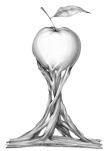 гр. Б у р г а с			              				                         0879565088  - директор ул. Любен Каравелов „ № 69 	           						       0879565077– зам.-директорemail :  lkaravelov@abv.bg             	                  				       0879565033– канцеларияДо Директора							Вх. №       /          на ОУ „Любен Каравелов“гр. Бургас							Съгласувал кл. р-л:.......................................											(име и фамилия)										Остава да ползва към датата на подаване на молбата:по чл.62, ал.1, т.4 …………дниЗАЯВЛЕНИЕОт …………………………….…………………………….....…………………………………...............(име, презиме и фамилия на родителя/настойника)Родител/настойник на …………………………………………...……………………………............….,(име, презиме и фамилия на ученика/чката)Ученик/чка в …… клас за учебната 2021-2022г.адрес: ………………………….…………………………….....………………………………….............тел. за контакт: ………………………….…………………………….....……………………................УВАЖАЕМА ГОСПОЖО ДИРЕКТОР,Уведомявам Ви, че синът /дъщеря/ ми ………………………………......................................,. ще отсъства от учебни занятия считано от …………... до ……………… , по реда на чл. 68, ал.6  от Правилника за дейността на училището и чл. 62, ал.1 , т.4  от Наредба за приобщаващо образование.Отсъствията се налагат поради ………………………....................................................................................................................................................................................................................................................................................................................(вписват се причините, които налагат отсъствието)Надявам се да счетете изложените причини за основателни и да разрешите отсъствието. В случай на отказ моля да бъда уведомен/а своевременно.Дата..............................................                                                           Подпис:…………………………